З  А  П  О  В  Е  Д№1468/23.09.2021г.	Във връзка с образувана административна преписка по повод постъпило заявление с вх.№Гр-2231/17.08.2021г. от Георги Стефанов Цветанов за разглеждане и одобряване на проект изменение на кадастрален план – допълване на кадастралния план с новоизградени обекти – гараж, преобразуване в 2МС – склад за пакетирани храни, салон кафе, санитарен възел за ползване от клиенти в кв. 10 по кадастралния план на гр. Ихтиман, общ. Ихтиман, обл. София, и след като се запознах с нея, установих следното:	Настоящият проект е изработен съгласно изискванията на Закона за кадастъра и имотния регистър и Наредба №РД 02-20-05/15.12.2016г. за съдържанието, създаването и поддържането на кадастралната карта и кадастралните регистри. 	Представени са акт за узаконяване номер 13/17.08.2004г., договор за прехвърляне право на строеж от община Ихтиман, вписан под номер 92, том III, вх.№ 10771/2001г., одобрени архитектурни проекти, удостоверение за правоспособност.	Проектната разработка предвижда попълване на кадастралния с идентификатори за съответните обекти: магазин за пакетирани храни магазин – 2084 с площ от 20,50 кв.м., склад за пакетирани храни магазин – 2930 с площ 20,50 кв.м., салон – кафе – 2931 – 20,00 кв.м. и санитарен възел за ползване от клиенти – 2932 с площ 3 кв.м.	Проектът е разгледан от Общински експертен съвет по устройство на територията и приет с решение IV-3 по протокол  №4 от 15.09.2021г.	С оглед на гореизложените мотиви и на основание чл.44, ал.1 т. 13 и ал. 2 от Закона за местното самоуправление и местната администрация, §4, ал1, т.2 от ПЗР на ЗКИР и §4, ал.6 от ПЗР на Наредба РД-02-20-5 от 15.12.2016г. за Съдържанието, създаването и поддържането на кадастралната карта и кадастралните регистриО Д О Б Р Я В А М :   	 Проект за изменение на кадастрален план – допълване на кадастралния план с новоизградени обекти – магазин за пакетирани храни магазин – 2084 с площ от 20,50 кв.м., склад за пакетирани храни магазин – 2930 с площ 20,50 кв.м., салон – кафе – 2931 – 20,00 кв.м. и санитарен възел за ползване от клиенти – 2932 с площ 3 кв.м. в кв. 10 по кадастралния план на гр. Ихтиман, общ. Ихтиман, обл. София.На основание §4, ал.8 от ПЗР на Наредба РД-02-20-5 от 15.12.2016г. за съдържанието, създаването и поддържането на кадастралната карта и кадастралните регистри, настоящата заповед да се обяви на заинтересованите лица по реда на АПК. Настоящата заповед подлежи на обжалване пред Административен съд София област в 14 дневен срок от съобщаването й.КАЛОЯН ИЛИЕВ    /п/КМЕТ НАОБЩИНА  ИХТИМАНИзготвил: /п/Вяра ИвановаГлавен специалист „АС“Съгласувал: /п/инж. Анна Чукова  геодезист Община Ихтиман         заповедта влиза в сила на:………………………..       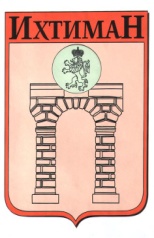 ОБЩИНА ИХТИМАН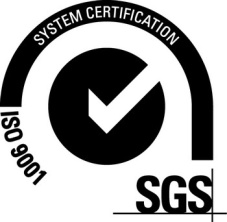  2050 гр. Ихтиман, ул. „Цар Освободител“ № 123 0724 / 82381,  0724 / 82550, obshtina_ihtiman@mail.bg